 МУНИЦИПАЛЬНОЕ УЧРЕЖДЕНИЕ«УПРАВЛЕНИЕ ОБРАЗОВАНИЯ»ЭЛЬБРУССКОГО МУНИЦИПАЛЬНОГО РАЙОНАКАБАРДИНО-БАЛКАРСКОЙ РЕСПУБЛИКИ361624, Кабардино-Балкарская Республика, город Тырныауз, проспект Эльбрусский, №-39Тел.4-39-25, e-mail:ruelbrus@yandex.ru14.09.2017г.                                                                                              № 153П  Р  И  К  А  З14.09.2017г.					г. ТырныаузО порядке проведения школьного этапа  всероссийской олимпиады школьников в 2017 - 2018 учебном году  В соответствии с Порядком организации и проведения олимпиад и иных интеллектуальных и творческих конкурсов, физкультурных мероприятий и спортивных мероприятий, направленных на выявление и развитие у обучающихся интеллектуальных и творческих способностей, способностей к занятиям физической культурой и спортом, интереса к научной (научно-исследовательской) деятельности, творческой деятельности, физкультурно-спортивной деятельности, на пропаганду научных знаний, творческих и спортивных достижений, утвержденный приказом МУ «Управление образования»  местной администрации Эльбрусского муниципального района  19.09.14года №159/1ПРИКАЗЫВАЮ:Провести в 2017 - 2018 учебном году школьный  этап  Всероссийской олимпиады школьников в соответствии с утвержденным графиком.                         ( Приложение).Назначить ответственными за проведение школьного  этапа всероссийской олимпиады школьников - Джаппуеву А.С.,  инженера- программиста  РРЦ  Кочкарова А.М, методистов по учебным дисциплинам  Атмурзаеву А.И.,  Ахматову А.Д., Маккаеву Ф.И., Жемухову Р.Б - заместителя директора по УВР МОУ«СОШ №6» г.п.Тырныауз , Атмурзаеву Е.О.- учитель балкарского языка и   литературы   МОУ «СОШ №3» г.п. Тырныауз.;  Методистам по учебным дисциплинам подготовить  задания для проведения школьного этапа всероссийской олимпиады школьников:по физической культуре, ОБЖ – Атмурзаевой А.И.; по физике, математике, информатике – Ахматовой А.Д.;по биологии, химии, экологии, географии, технологии,   английскому  языку   – Джаппуевой А.С.;по истории, праву, обществознанию, русскому языку, литературе, МХК – Маккаевой Ф.И. по кабардинскому  языку – Жемуховой Р.Б.;по балкарскому языку -Атмурзаевой Е.О.Руководителям ОУ района  издать итоговые приказы по результатам школьного  этапа  Всероссийской олимпиады школьников и обеспечить подачу заявок на участие в муниципальном этапе  Всероссийской олимпиады школьников.Контроль за исполнением данного приказа оставляю за собой.	        И.о. начальника управления образования                          Л.Х. МурачаеваПриложениеУТВЕРЖДАЮ:И.О.начальника управленияобразования администрации Эльбрусского района ________________   А. Джаппуева Графикпроведения школьного этапа  Всероссийской олимпиады школьниковв 2017 - 2018 учебном годуМуниципальнэ IуэхущIапIэКъэбэрдей-БалъкъэрРеспубликэми Эльбрус муниципальнэ куейм щIэныгъэмкIэ и управленэ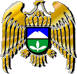 Муниципал учреждениеКъабарты-Малкъар РеспубликаныЭльбрус муниципал району билимБериу управлениясы№№п/пНаименование предметаДата проведения История  21 сентябряФизическая культура22 сентябряБиология  25 сентябряМХК26 сентябряРусский язык27 сентябрьПраво 28 сентябряОБЖ  29 сентябряГеография 2 октября Технология  3 октябряЛитература4 октябряМатематика  6 октябряБалкарский язык Кабардинский язык6 октябряИнформатика6 октябряОбществознание 9 октябряЭкология 10 октябряФизика11 октябряИностранные языки12 октябряХимия 13 октября